Aragon MillSi Kahn 1974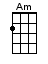 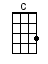 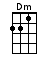 INTRO:  / 1 2 / 1As it [Dm] blows through the town, weave and spin, weave and [C] spin [C]At the [C] east end of town, at the [Am] foot of the [C] hillThere's a [Dm] chimney so tall, that says Aragon [C] Mill [C]But there's [C] no smoke at all, comin’ [Am] out of the [C] stack‘Cuz the [Dm] mill has pulled out, and it ain’t comin’ [C] back [C]‘Cuz the [Dm] mill has pulled out, and it ain’t comin’ [C] back [C]Now I’m [C] too old to change, and I'm [Am] too young to [C] dieAnd there’s [Dm] no place to go, for my old man and [C] I [C]There's no [C] children at all, in the [Am] narrow empty [C] streetsNow the [Dm] looms have all gone, it's so quiet I can't [C] sleep [C]CHORUS:And the [C] only tune I hear, is the [Am] sound of the [C] windAs it [Dm] blows through the town, weave and spin, weave and [C] spin [C]As it [Dm] blows through the town, weave and spin, weave and [C] spin [C]Now the [C] mill has shut down, it’s the [Am] only life I [C] knowTell me [Dm] where will I go, tell me where will I [C] go [C]CHORUS:And the [C] only tune I hear, is the [Am] sound of the [C] windAs it [Dm] blows through the town, weave and spin, weave and [C] spinAs it [Dm] blows through the town, weave and spin, weave and [C]↓ spinwww.bytownukulele.ca